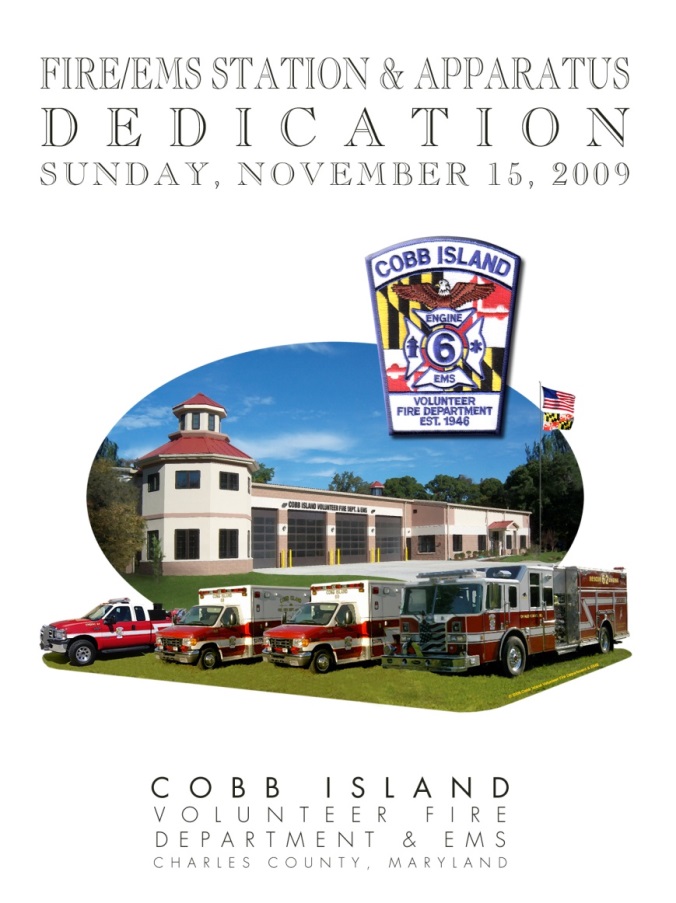 COBB ISLAND VOL. FIRE DEPT.,EMS & AUXILIARY17069 Cobb Island Road, Cobb Island, MD.FIRE PREVENTION OPEN HOUSEEat Lunch with the Members of CIVFD !Sun., OCT. 25, 2015		12:30 – 1:00 p.m.    Lunch		  1:00 – 2:00 p.m.    Demonstration Stations 						    (EDITH, Stop, Drop and Roll,						    Call 911 Smoke House)Demonstrations also for the LUCAS CPR Device!		  2:00 – 3:00 p.m.    Fire Prevention Movies & 						    Puppet ShowRefreshments served.Remember: Nov. 1, 2015 - Clocks turn back & Change the Batteries in Your Smoke Detectors!For information, call 301-259-2730